Правила поведения при гололедице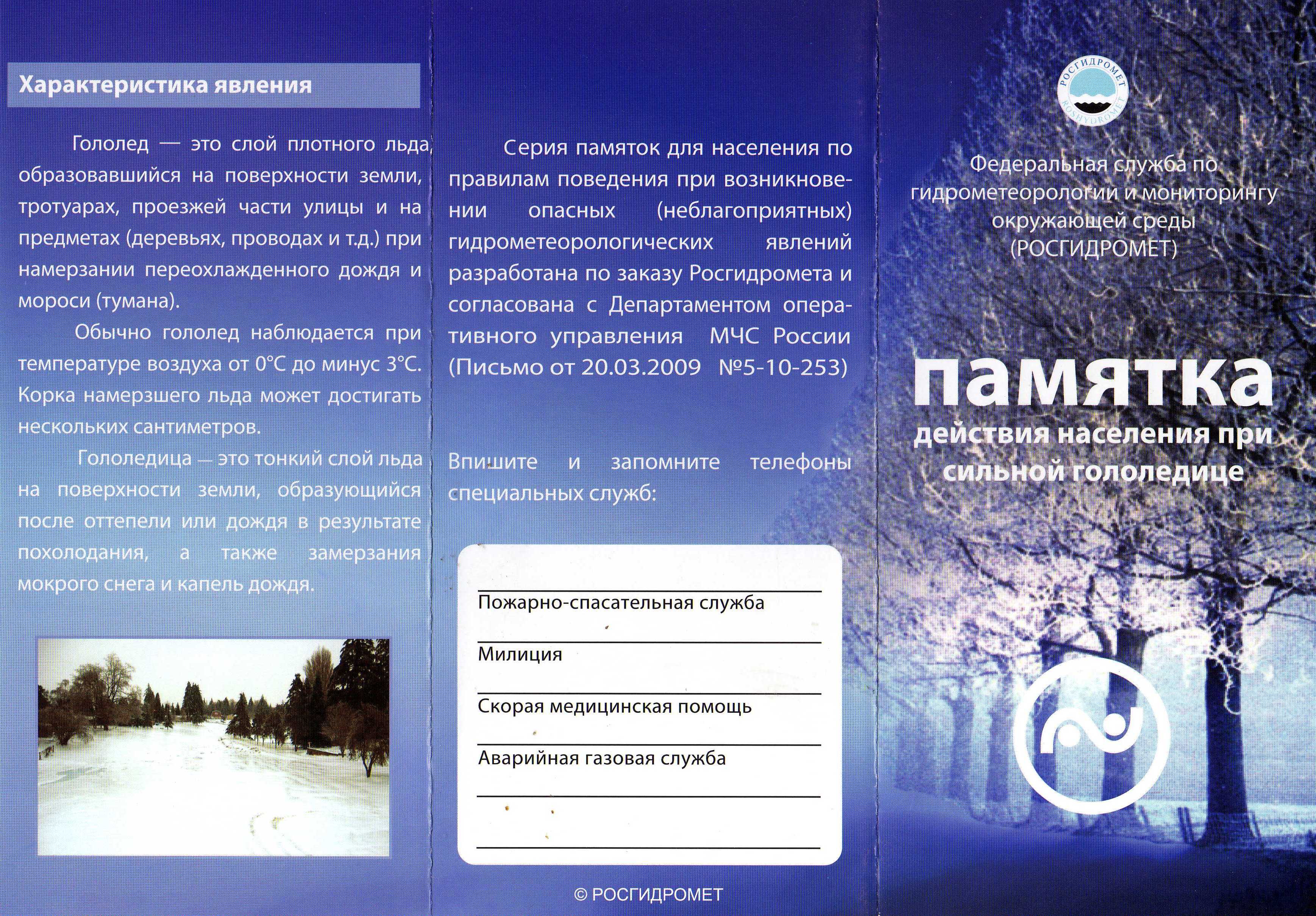 Гололедица – это тонкий слой льда на поверхности земли, образующийся после оттепели или дождя в результате похолодания, а также замерзания мокрого снега и капель дождя.Меры предосторожности при наступлении гололедицыПодготовьте слабоскользящую обувь.Если обувь скользкая, наклейте на сухую подошву лейкопластырь или изоляционную ленту. Можно натереть подошвы песком или наждачной бумагой.Передвигайтесь осторожно, не торопясь, наступая на всю подошву. При этом ноги должны быть слегка расслаблены, руки свободны. Поскользнувшись, присядьте, чтобы снизить высоту падения. В момент падения постарайтесь сгруппироваться и, перекатившись, смягчить удар о землю.